	Faith Formation Registration Form 	 Registration Date: 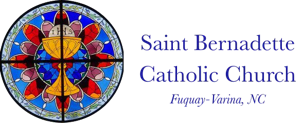 	2021-2022	7/17/21Parents: Please review the following program guidelines, sign and date the agreement.Parental Program AgreementFamilies must be registered parishioners of St. Bernadette. (If you’re uncertain, contact bus.mgr@stbnc.net or 919-552-8758 ext 205) Parents and children are required to actively participate in the Liturgy each weekend & Holy Days. We encourage families to volunteer in one of our parish ministries offering your service to the Church.Consistent in-person classroom attendance is required. Child is permitted to miss three (3) class sessions otherwise, the child is to repeat the class. Wi-Fi access is required. Parent must have a valid email and phone number. Accept Google Classroom invite. Parents are responsible to actively communicate with catechists, the Faith Formation office, and monitor their child’s progress. Use your child’s full name as the identification in Google Classroom.Middle/high school youth are not to use gamer ID’s, they must use their full name.Payment of the registration fee is expected in full at the time of registration.Parents are required to assist in Faith Formation as needed in the classroom, service projects, or socials. We have read the requirements listed above and our family has agreed to follow them.Family Information – Please print clearlyStudent InformationMedical Condition/Learning Difference Disclosed information kept confidentialStudent Sacraments Check box and include date of Sacrament If student is not baptized, please contact the Baptism Coordinator at 919-552-8758 x2122020-2021 Program2021-2022 Program – REGISTRATION CLOSES ON SEPTEMBER 2 at 5:00PMProgram FeesFor example, the Program for 1 child is $60.  If they will receive a sacrament, then add $30, total is $90.Please email this form to both of these email addresses bus.mgr@stbnc.net and dre@stbnc.netFor office use only:Parent Name                                           Signature                                                 Date      m/d/yy Father Last Name       First Name       Phone       Email      Email       Mother Last Name       First Name       Phone       Email            Email            Address                		Address                		City                      Zip      Last name       First Name       Date of Birth       m/d/yySchool grade as of Aug 2021    Email       Phone       Food or other allergies       Food or other allergies       Medical Condition(s)       Is medication needed during Faith Formation  Yes  NoMedical Condition(s)       If Yes, list medications      Learning Differences       Learning Differences       Is child baptized?   Yes   NoIs child baptized?   Yes   NoIs child baptized?   Yes   NoIs child baptized?   Yes   No Baptism           Date      m/d/yyChurch name      Church name      Church name      Baptismal certificate is required at Registration.Baptismal certificate is required at Registration.Address      City       Baptismal certificate is required at Registration.Baptismal certificate is required at Registration.State     Zip      Country      First CommunionDate       m/d/yyChurch name      Church name      Church name      Address      City       State     Zip      Country      Did the child participate in the Faith Formation in 2020-2021?   Yes   NoDid the child participate in the Faith Formation in 2020-2021?   Yes   NoDid the child participate in the Faith Formation in 2020-2021?   Yes   NoIf Yes, were they in  First Communion Prep Class  Year 1                                High School Confirmation  Year 1  Check the appropriate grade and preference for class days/times.Check the appropriate grade and preference for class days/times.Check the appropriate grade and preference for class days/times.Check the appropriate grade and preference for class days/times.Elementary Grade   1      2    3      4    5     Tuesdays 5:00 – 6:00PM  6:30 – 7:30PMElementary Grade                                     4    5    Wednesdays                                          5:00 – 6:00PM  6:30 – 7:30PMElementary Grade                         1      2    3     Thursdays 5:00 – 6:00PM Middle School                               6      7     8     Wednesdays                          5:00 – 6:10PM  6:15 – 7:30PMHigh School                           Year 1       Year 2              Year 3 (student did not complete Year 2)            Only on Sundays at 6:15 – 7:30PMOnly on Sundays at 6:15 – 7:30PMOnly on Sundays at 6:15 – 7:30PMProgramSacrament fee, if applicableAddTotalElementary or Middle School$60First Reconciliation & First Communion in 2022$30$90High School Confirmation Year 1 $90$90High School Confirmation Year 2 or Year 3$90Confirmation$30$120Family cap excluding Sacrament fee$150Registration Date:Receipt #:# Children registered:Amount Due:Amount Received: Cash  Check  Credit/DebitFamily ID#Student ID#Balance Due:Payment received by:                                                                     Check #:Payment received by:                                                                     Check #:Payment received by:                                                                     Check #:Comments/Notes:Comments/Notes:Comments/Notes: